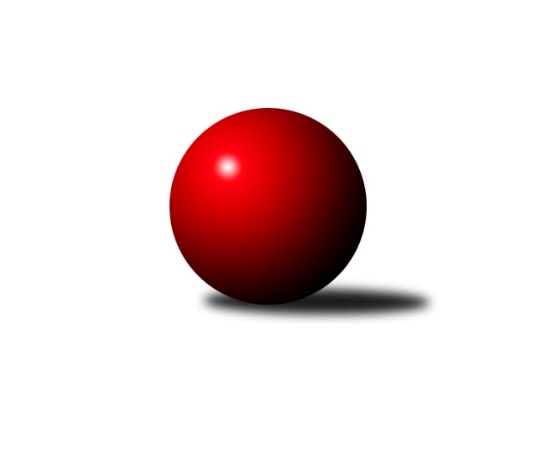 Č.12Ročník 2010/2011	15.1.2011Nejlepšího výkonu v tomto kole: 3380 dosáhlo družstvo: TJ Rostex Vyškov ˝A˝2. KLM B 2010/2011Výsledky 12. kolaSouhrnný přehled výsledků:SK Camo Slavičín ˝A˝	- KK Moravská Slávia Brno ˝B˝	7:1	3310:3213	12.5:11.5	15.1.TJ Rostex Vyškov ˝A˝	- TJ Třebíč	6:2	3380:3287	12.5:11.5	15.1.TJ Opava˝A˝	- TJ Start Rychnov n. Kn.	6:2	3173:3067	19.0:5.0	15.1.TJ BOPO Třebíč	- KK Blansko 	2.5:5.5	3318:3348	12.0:12.0	15.1.Sokol Přemyslovice˝A˝	- SK Baník Ratiškovice	3:5	3192:3279	10.5:13.5	15.1.KK Zábřeh	- KK Šumperk˝A˝	5:3	3320:3175	16.0:8.0	15.1.Tabulka družstev:	1.	TJ Třebíč	12	10	1	1	66.5 : 29.5 	162.5 : 125.5 	 3324	21	2.	TJ Opava˝A˝	12	8	1	3	55.0 : 41.0 	161.5 : 126.5 	 3289	17	3.	SK Baník Ratiškovice	12	8	0	4	58.5 : 37.5 	156.5 : 131.5 	 3265	16	4.	KK Blansko	12	7	1	4	56.5 : 39.5 	154.5 : 133.5 	 3295	15	5.	TJ Start Rychnov n. Kn.	12	6	1	5	47.5 : 48.5 	142.5 : 145.5 	 3177	13	6.	KK Šumperk˝A˝	12	5	2	5	50.0 : 46.0 	135.0 : 153.0 	 3261	12	7.	TJ Rostex Vyškov ˝A˝	12	4	3	5	47.0 : 49.0 	140.0 : 148.0 	 3286	11	8.	SK Camo Slavičín ˝A˝	12	5	1	6	44.0 : 52.0 	137.0 : 151.0 	 3203	11	9.	KK Zábřeh	12	5	0	7	46.5 : 49.5 	148.5 : 139.5 	 3287	10	10.	TJ BOPO Třebíč	12	3	1	8	36.5 : 59.5 	132.0 : 156.0 	 3212	7	11.	Sokol Přemyslovice˝A˝	12	2	2	8	36.0 : 60.0 	129.5 : 158.5 	 3179	6	12.	KK Moravská Slávia Brno ˝B˝	12	2	1	9	32.0 : 64.0 	128.5 : 159.5 	 3203	5Podrobné výsledky kola:	 SK Camo Slavičín ˝A˝	3310	7:1	3213	KK Moravská Slávia Brno ˝B˝	Pavel Sláma	139 	 150 	 154 	128	571 	 2:2 	 570 	 134	164 	 140	132	Miloš Stloukal	Tomáš Polášek	146 	 156 	 132 	146	580 	 3:1 	 505 	 144	121 	 135	105	Ivo Hostinský	František Novák *1	126 	 122 	 137 	127	512 	 1:3 	 553 	 127	138 	 134	154	Dalibor Dvorník	Zdeněk Gajda	133 	 124 	 139 	150	546 	 2:2 	 518 	 138	149 	 129	102	Lubomír Kalakaj	Karel Ivaniš	142 	 130 	 132 	155	559 	 2.5:1.5 	 534 	 142	136 	 122	134	Jan Bernatík	Libor Pekárek ml.	138 	 129 	 149 	126	542 	 2:2 	 533 	 126	145 	 128	134	Radim Hostinskýrozhodčí: střídání: *1 od 69. hodu Jiří ZimekNejlepší výkon utkání: 580 - Tomáš Polášek	 TJ Rostex Vyškov ˝A˝	3380	6:2	3287	TJ Třebíč	Jiří Trávníček	145 	 134 	 173 	122	574 	 3:1 	 523 	 131	132 	 130	130	Aleš Zeman	Michal Prachař	126 	 138 	 135 	152	551 	 3:1 	 520 	 129	130 	 131	130	Petr Března	Petr Pevný	152 	 139 	 132 	138	561 	 2.5:1.5 	 511 	 126	113 	 134	138	Milan Mokrý *1	Ladislav Musil	146 	 132 	 134 	129	541 	 1:3 	 565 	 141	140 	 147	137	Karel Uhlíř	Eduard Varga	139 	 129 	 160 	164	592 	 3:1 	 557 	 134	144 	 129	150	Václav Rypel	Kamil Bednář	139 	 150 	 125 	147	561 	 0:4 	 611 	 162	155 	 144	150	Kamil Nestrojilrozhodčí: střídání: *1 od 61. hodu Miroslav MátlNejlepší výkon utkání: 611 - Kamil Nestrojil	 TJ Opava˝A˝	3173	6:2	3067	TJ Start Rychnov n. Kn.	Petr Wolf	113 	 125 	 136 	127	501 	 2:2 	 522 	 127	121 	 133	141	Jiří Karasz	Radim Marek	146 	 144 	 140 	141	571 	 4:0 	 545 	 134	138 	 134	139	Jiří Kmoníček	Vladimír Konečný	149 	 122 	 135 	129	535 	 4:0 	 469 	 133	117 	 106	113	Vojta Šípek	Petr Bracek	104 	 121 	 138 	138	501 	 3:1 	 506 	 129	112 	 130	135	Jakub Seniura	Jiří Hendrych	131 	 132 	 125 	146	534 	 4:0 	 492 	 127	118 	 113	134	Jiří Brouček	Jiří Vícha	126 	 140 	 134 	131	531 	 2:2 	 533 	 148	120 	 132	133	Dalibor Ksandrrozhodčí: Nejlepší výkon utkání: 571 - Radim Marek	 TJ BOPO Třebíč	3318	2.5:5.5	3348	KK Blansko 	Jan Grygar	131 	 138 	 159 	137	565 	 2:2 	 575 	 155	129 	 150	141	Roman Flek	Jiří Mikoláš	146 	 131 	 148 	128	553 	 2:2 	 561 	 124	154 	 139	144	Petr Michálek	Bohumil Drápela	144 	 129 	 123 	137	533 	 2:2 	 533 	 133	143 	 131	126	Jan Hédl	František Jakoubek	115 	 134 	 133 	131	513 	 0:4 	 562 	 139	149 	 134	140	Ladislav Novotný	Robert Pevný	146 	 145 	 133 	140	564 	 3:1 	 561 	 144	134 	 146	137	Martin Honc	Vladimír Dřevo	121 	 152 	 157 	160	590 	 3:1 	 556 	 129	150 	 126	151	Lukáš Hlavinkarozhodčí: Nejlepší výkon utkání: 590 - Vladimír Dřevo	 Sokol Přemyslovice˝A˝	3192	3:5	3279	SK Baník Ratiškovice	Pavel Lužný	142 	 137 	 137 	139	555 	 2:2 	 542 	 148	149 	 125	120	Jakub Tomančák	Ladislav Stárek	134 	 127 	 143 	143	547 	 2:2 	 546 	 118	135 	 129	164	Jakub Toman	Ivo Mrhal ml.	136 	 140 	 134 	125	535 	 2.5:1.5 	 525 	 136	127 	 113	149	Josef Něnička	Milan Zezulka	114 	 127 	 123 	124	488 	 0:4 	 560 	 140	138 	 148	134	Josef Toman	Jiří Zezulka st.	140 	 138 	 154 	130	562 	 2:2 	 580 	 123	153 	 153	151	Viktor Výleta	Vojtěch Jurníček *1	113 	 132 	 137 	123	505 	 2:2 	 526 	 137	131 	 118	140	Aleš Zálešákrozhodčí: střídání: *1 od 31. hodu Radek GrulichNejlepší výkon utkání: 580 - Viktor Výleta	 KK Zábřeh	3320	5:3	3175	KK Šumperk˝A˝	Pavel Hrdlička	126 	 129 	 152 	145	552 	 4:0 	 506 	 124	109 	 137	136	Miroslav Smrčka	Martin Sitta	151 	 151 	 152 	149	603 	 4:0 	 506 	 128	122 	 138	118	Jaroslav Vymazal	Lukáš Horňák	130 	 130 	 138 	127	525 	 1:3 	 532 	 133	136 	 134	129	Jan Petko	Josef Sitta	156 	 152 	 141 	138	587 	 4:0 	 527 	 140	135 	 132	120	Zdeněk Palyza	Zdeněk Švub	122 	 137 	 134 	132	525 	 1:3 	 555 	 135	116 	 149	155	Marek Zapletal	Jiří Flídr	121 	 149 	 126 	132	528 	 2:2 	 549 	 117	139 	 141	152	Josef Toušrozhodčí: Nejlepší výkon utkání: 603 - Martin SittaPořadí jednotlivců:	jméno hráče	družstvo	celkem	plné	dorážka	chyby	poměr kuž.	Maximum	1.	Petr Pevný 	TJ Rostex Vyškov ˝A˝	588.52	382.7	205.8	1.3	7/7	(618)	2.	Martin Sitta 	KK Zábřeh	583.17	374.6	208.5	1.3	6/7	(617)	3.	Kamil Nestrojil 	TJ Třebíč	582.21	378.7	203.5	1.8	7/7	(611)	4.	Ondřej Němec 	KK Blansko 	581.61	382.3	199.3	1.1	6/7	(610)	5.	Václav Rypel 	TJ Třebíč	577.42	376.9	200.5	1.8	6/7	(618)	6.	Radim Marek 	TJ Opava˝A˝	568.26	369.1	199.1	0.7	7/7	(633)	7.	Luděk Rychlovský 	SK Baník Ratiškovice	566.94	366.3	200.6	1.3	6/7	(598)	8.	Lukáš Horňák 	KK Zábřeh	565.93	366.5	199.4	2.8	7/7	(593)	9.	Josef Touš 	KK Šumperk˝A˝	564.19	362.9	201.3	1.4	7/7	(607)	10.	Josef Sitta 	KK Zábřeh	561.43	377.2	184.3	2.0	7/7	(593)	11.	Jiří Mikoláš 	TJ BOPO Třebíč	561.29	363.8	197.5	2.1	7/7	(601)	12.	Jiří Trávníček 	TJ Rostex Vyškov ˝A˝	558.86	378.0	180.9	3.6	6/7	(614)	13.	Robert Pevný 	TJ BOPO Třebíč	557.12	364.6	192.5	2.9	7/7	(600)	14.	Jiří Vícha 	TJ Opava˝A˝	554.86	364.3	190.5	4.9	7/7	(612)	15.	Jan Petko 	KK Šumperk˝A˝	553.86	366.7	187.1	2.6	7/7	(610)	16.	Jakub Tomančák 	SK Baník Ratiškovice	553.71	365.6	188.1	2.8	7/7	(590)	17.	Dalibor Ksandr 	TJ Start Rychnov n. Kn.	552.31	360.1	192.2	1.1	7/7	(585)	18.	Vladimír Konečný 	TJ Opava˝A˝	551.88	356.7	195.2	2.1	7/7	(613)	19.	Petr Března 	TJ Třebíč	551.29	363.8	187.5	3.2	7/7	(608)	20.	Jiří Hendrych 	TJ Opava˝A˝	550.64	370.2	180.5	3.6	7/7	(592)	21.	Roman Porubský 	KK Blansko 	550.53	363.4	187.1	2.0	5/7	(599)	22.	Eduard Varga 	TJ Rostex Vyškov ˝A˝	549.40	371.2	178.2	4.8	7/7	(597)	23.	Ladislav Novotný 	KK Blansko 	549.02	357.6	191.4	2.8	7/7	(581)	24.	Karel Uhlíř 	TJ Třebíč	548.68	364.3	184.4	4.0	5/7	(583)	25.	Viktor Výleta 	SK Baník Ratiškovice	547.60	362.6	185.0	4.1	6/7	(580)	26.	Jiří Zezulka st. 	Sokol Přemyslovice˝A˝	547.42	360.8	186.6	2.5	6/7	(604)	27.	Aleš Staněk 	TJ Rostex Vyškov ˝A˝	546.26	368.0	178.2	4.9	7/7	(585)	28.	Ladislav Stárek 	Sokol Přemyslovice˝A˝	544.98	367.3	177.7	3.2	7/7	(594)	29.	Miloš Stloukal 	KK Moravská Slávia Brno ˝B˝	544.83	359.9	184.9	3.1	6/7	(570)	30.	Dalibor Dvorník 	KK Moravská Slávia Brno ˝B˝	544.50	367.6	176.9	4.5	7/7	(625)	31.	Kamil Bednář 	TJ Rostex Vyškov ˝A˝	543.30	362.0	181.4	3.6	5/7	(561)	32.	Bohumil Drápela 	TJ BOPO Třebíč	543.21	355.9	187.3	2.8	7/7	(565)	33.	Jiří Flídr 	KK Zábřeh	543.19	361.6	181.6	3.1	7/7	(567)	34.	Martin Honc 	KK Blansko 	542.67	358.5	184.2	2.4	7/7	(588)	35.	Roman Flek 	KK Blansko 	541.69	365.6	176.0	3.3	7/7	(580)	36.	Josef Toman 	SK Baník Ratiškovice	541.58	364.5	177.1	5.0	6/7	(594)	37.	Tomáš Polášek 	SK Camo Slavičín ˝A˝	541.03	368.0	173.0	5.6	6/7	(593)	38.	Aleš Zeman 	TJ Třebíč	541.02	362.2	178.8	3.2	7/7	(581)	39.	Milan Mokrý 	TJ Třebíč	540.96	358.3	182.7	2.3	6/7	(614)	40.	Pavel Sláma 	SK Camo Slavičín ˝A˝	540.66	361.5	179.1	3.2	7/7	(595)	41.	Marek Zapletal 	KK Šumperk˝A˝	540.38	366.7	173.7	5.1	7/7	(578)	42.	Petr Michálek 	KK Blansko 	539.86	363.8	176.1	4.4	7/7	(561)	43.	Stanislav Žáček 	KK Moravská Slávia Brno ˝B˝	539.69	356.0	183.7	2.6	6/7	(604)	44.	Aleš Zálešák 	SK Baník Ratiškovice	539.61	351.6	188.0	4.0	7/7	(576)	45.	Libor Pekárek ml. 	SK Camo Slavičín ˝A˝	539.55	363.7	175.8	4.1	7/7	(569)	46.	Miroslav Smrčka 	KK Šumperk˝A˝	537.51	361.4	176.1	3.1	7/7	(575)	47.	Martin Macas 	KK Zábřeh	537.45	357.9	179.6	1.9	5/7	(575)	48.	Petr Wolf 	TJ Opava˝A˝	536.92	359.9	177.0	2.1	6/7	(562)	49.	Karel Ivaniš 	SK Camo Slavičín ˝A˝	534.90	354.7	180.2	1.9	7/7	(586)	50.	Zdeněk Palyza 	KK Šumperk˝A˝	533.91	360.5	173.4	2.9	7/7	(574)	51.	Jaroslav Sedlář 	KK Šumperk˝A˝	533.47	360.8	172.7	4.6	6/7	(580)	52.	František Novák 	SK Camo Slavičín ˝A˝	530.86	354.3	176.6	4.6	7/7	(567)	53.	Pavel Lužný 	Sokol Přemyslovice˝A˝	530.69	354.9	175.8	4.1	7/7	(584)	54.	Jan Grygar 	TJ BOPO Třebíč	530.44	355.4	175.1	5.1	6/7	(580)	55.	Petr Holanec 	TJ Start Rychnov n. Kn.	527.83	357.1	170.7	5.0	6/7	(582)	56.	Vojtěch Jurníček 	Sokol Přemyslovice˝A˝	526.20	355.2	171.0	3.8	7/7	(554)	57.	Ladislav Musil 	TJ Rostex Vyškov ˝A˝	525.30	362.9	162.4	4.6	5/7	(541)	58.	František Jakoubek 	TJ BOPO Třebíč	524.10	355.3	168.8	5.6	7/7	(542)	59.	Jiří Brouček 	TJ Start Rychnov n. Kn.	523.92	354.7	169.2	3.2	6/7	(565)	60.	Petr Bracek 	TJ Opava˝A˝	523.38	351.1	172.2	4.6	7/7	(567)	61.	Jiří Zimek 	SK Camo Slavičín ˝A˝	522.50	355.6	166.9	5.8	6/7	(572)	62.	Jiří Kmoníček 	TJ Start Rychnov n. Kn.	521.39	356.5	164.9	3.0	7/7	(549)	63.	Petr Trusina 	KK Moravská Slávia Brno ˝B˝	521.22	359.4	161.8	7.2	6/7	(560)	64.	Milan Zezulka 	Sokol Přemyslovice˝A˝	519.03	356.1	162.9	6.1	6/7	(571)	65.	Lubomír Kalakaj 	KK Moravská Slávia Brno ˝B˝	518.80	351.5	167.3	7.7	6/7	(568)	66.	Vojta Šípek 	TJ Start Rychnov n. Kn.	514.40	349.5	164.9	6.9	6/7	(570)	67.	Pavel Hrdlička 	KK Zábřeh	510.93	356.1	154.8	6.5	7/7	(580)	68.	Vladimír Dřevo 	TJ BOPO Třebíč	505.58	346.8	158.8	8.4	6/7	(590)		Milan Krejčí 	KK Moravská Slávia Brno ˝B˝	578.00	377.0	201.0	3.0	1/7	(578)		Miloš Švarcberger 	KK Moravská Slávia Brno ˝B˝	566.25	364.5	201.8	2.6	2/7	(594)		Jan Bernatík 	KK Moravská Slávia Brno ˝B˝	560.50	385.5	175.0	4.5	2/7	(587)		Pavel Hendrych 	TJ Opava˝A˝	560.00	382.0	178.0	2.0	1/7	(560)		Radim Hostinský 	KK Moravská Slávia Brno ˝B˝	557.00	362.7	194.3	2.7	3/7	(577)		Pavel Kovalčík 	TJ Opava˝A˝	557.00	366.0	191.0	2.0	1/7	(557)		Miroslav Mátl 	TJ Třebíč	556.75	372.0	184.8	5.5	2/7	(575)		Ivo Hostinský 	KK Moravská Slávia Brno ˝B˝	554.00	361.0	193.0	6.0	2/7	(603)		Lukáš Hlavinka 	KK Blansko 	553.00	357.0	196.0	1.5	2/7	(570)		Michal Prachař 	TJ Rostex Vyškov ˝A˝	551.00	356.5	194.5	4.0	1/7	(551)		Radek Grulich 	Sokol Přemyslovice˝A˝	548.50	374.5	174.0	5.0	1/7	(561)		Bronislav Fojtík 	SK Camo Slavičín ˝A˝	547.00	380.0	167.0	7.0	1/7	(547)		Zdeněk Gajda 	SK Camo Slavičín ˝A˝	546.00	359.0	187.0	3.0	1/7	(546)		Petr Galus 	TJ Start Rychnov n. Kn.	546.00	378.0	168.0	8.0	1/7	(546)		Jakub Toman 	SK Baník Ratiškovice	544.50	375.0	169.5	8.0	2/7	(546)		Pavel Pekárek 	SK Camo Slavičín ˝A˝	542.00	365.0	177.0	5.0	2/7	(559)		Jiří Karasz 	TJ Start Rychnov n. Kn.	541.45	359.8	181.7	4.5	4/7	(582)		Jiří Pácha 	TJ Start Rychnov n. Kn.	539.00	363.0	176.0	6.0	1/7	(539)		František Mráka 	SK Baník Ratiškovice	537.75	359.3	178.5	3.3	4/7	(570)		Jaroslav Vymazal 	KK Šumperk˝A˝	535.75	358.8	177.0	4.8	2/7	(571)		Martin Čihák 	TJ Start Rychnov n. Kn.	534.00	367.7	166.3	5.7	3/7	(543)		Karel Sigmund 	Sokol Přemyslovice˝A˝	533.38	353.4	180.0	3.1	4/7	(540)		Jan Hédl 	KK Blansko 	533.00	359.0	174.0	3.0	1/7	(533)		Martin Marek 	KK Zábřeh	533.00	360.3	172.7	4.0	3/7	(570)		Jan Dobeš 	TJ Třebíč	532.67	362.0	170.7	6.0	3/7	(551)		Štěpán Večerka 	KK Moravská Slávia Brno ˝B˝	532.00	380.0	152.0	3.0	1/7	(532)		Josef Něnička 	SK Baník Ratiškovice	530.83	352.5	178.3	2.8	3/7	(549)		Miroslav Němec 	TJ Rostex Vyškov ˝A˝	525.50	349.0	176.5	3.5	2/7	(534)		Zdeněk Švub 	KK Zábřeh	525.00	345.0	180.0	4.5	2/7	(525)		Kamil Frydrych 	TJ Start Rychnov n. Kn.	525.00	345.0	180.0	6.0	1/7	(525)		Jakub Seniura 	TJ Start Rychnov n. Kn.	522.50	341.5	181.0	8.0	2/7	(539)		Karel Škrobánek 	TJ Opava˝A˝	518.00	350.0	168.0	10.0	1/7	(518)		Tomáš Vejmola 	TJ Rostex Vyškov ˝A˝	518.00	358.0	160.0	5.0	1/7	(518)		Ivo Mrhal  ml.	Sokol Přemyslovice˝A˝	513.88	350.3	163.6	5.2	4/7	(549)		Eduard Tomek 	Sokol Přemyslovice˝A˝	510.67	338.7	172.0	4.7	3/7	(541)		Jiří Janda 	TJ BOPO Třebíč	509.00	344.0	165.0	7.0	1/7	(509)		Jiří Chrastina 	TJ Rostex Vyškov ˝A˝	507.00	331.0	176.0	1.0	1/7	(507)		Josef Polák 	KK Moravská Slávia Brno ˝B˝	506.75	346.3	160.4	7.9	4/7	(553)		Miroslav Hanzlík 	TJ Start Rychnov n. Kn.	495.00	345.0	150.0	9.0	1/7	(495)		Daniel Svoboda 	KK Moravská Slávia Brno ˝B˝	492.00	334.0	158.0	8.0	1/7	(492)		Oldřich Krsek 	TJ Start Rychnov n. Kn.	491.00	339.0	152.0	11.0	1/7	(491)		Pavel Šplíchal 	TJ BOPO Třebíč	487.00	343.0	144.0	8.0	1/7	(487)		Filip Šupčík 	TJ BOPO Třebíč	476.00	330.0	146.0	9.0	1/7	(476)		Petr Bařinka 	SK Camo Slavičín ˝A˝	459.00	315.0	144.0	13.0	1/7	(459)Sportovně technické informace:Starty náhradníků:registrační číslo	jméno a příjmení 	datum startu 	družstvo	číslo startu
Hráči dopsaní na soupisku:registrační číslo	jméno a příjmení 	datum startu 	družstvo	Program dalšího kola:13. kolo22.1.2011	so	9:00	TJ Start Rychnov n. Kn. - KK Zábřeh	22.1.2011	so	9:30	KK Šumperk˝A˝ - TJ Rostex Vyškov ˝A˝	22.1.2011	so	10:00	TJ Opava˝A˝ - Sokol Přemyslovice˝A˝	22.1.2011	so	10:00	KK Moravská Slávia Brno ˝B˝ - SK Baník Ratiškovice	22.1.2011	so	13:00	TJ Třebíč - TJ BOPO Třebíč	22.1.2011	so	13:00	KK Blansko  - SK Camo Slavičín ˝A˝	Nejlepší šestka kola - absolutněNejlepší šestka kola - absolutněNejlepší šestka kola - absolutněNejlepší šestka kola - absolutněNejlepší šestka kola - dle průměru kuželenNejlepší šestka kola - dle průměru kuželenNejlepší šestka kola - dle průměru kuželenNejlepší šestka kola - dle průměru kuželenNejlepší šestka kola - dle průměru kuželenPočetJménoNázev týmuVýkonPočetJménoNázev týmuPrůměr (%)Výkon4xKamil NestrojilTřebíč6113xKamil NestrojilTřebíč110.726114xMartin SittaZábřeh A6034xMartin SittaZábřeh A110.236032xEduard VargaVyškov A5921xVladimír DřevoBOPO A108.225901xVladimír DřevoBOPO A5902xRadim MarekOpava A107.525713xJosef SittaZábřeh A5873xJosef SittaZábřeh A107.315871xViktor VýletaRatiškovice5802xEduard VargaVyškov A107.27592